Минобрнауки России Бузулукский гуманитарно-технологический институт (филиал)федерального государственного бюджетного образовательного учреждениявысшего образования«Оренбургский государственный университет»Фонд оценочных средств по дисциплине«Теория алгоритмов»Уровень высшего образованияБАКАЛАВРИАТНаправление подготовки44.03.01 Педагогическое образование(код и наименование направления подготовки)Информатика (наименование направленности (профиля) образовательной программы)Тип образовательной программыПрограмма академического бакалавриатаКвалификацияБакалаврФорма обученияЗаочнаяГод набора 2020Фонд оценочных средств предназначен для контроля знаний обучающихся по направлению подготовки 44.03.01 Педагогическое образование по дисциплине «Теория алгоритмов»Фонд оценочных средств рассмотрен и утвержден на заседании кафедры протокол № ________от «___» __________ 20__г.Первый заместитель директора по УР_________________________________ ______                                                                                                                                                        подпись                        расшифровка подписиИсполнители:Доцент 	О.А.Степунина	                                         должность                                         подпись                        расшифровка подписи                                         должность                                         подпись                        расшифровка подписиРаздел 1 – Перечень компетенций, с указанием этапов их формирования в процессе освоения дисциплиныРаздел 2.  Типовые контрольные задания и иные материалы, необходимые для оценки планируемых результатов обучения по дисциплине (оценочные средства). Описание показателей и критериев оценивания компетенций, описание шкал оценивания.Блок А - Оценочные средства для диагностирования сформированности уровня компетенций – «знать»А.0 Фонд тестовых заданий по дисциплине (время выполнения теста – не более 40 минут): Выберите правильный ответ:1. На рисунке представлена часть блок-схемы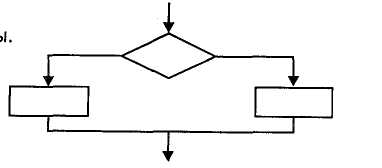 Как она называется?альтернатива;композиция;цикл с предусловием;итерация?2. Свойство алгоритма записываться в виде упорядоченной совокупности отделенных друг от друга предписаний (директив):1) понятность; 2) определенность; 3) дискретность; 4) массовость.3. Свойство алгоритма, что при точном исполнении всех предписаний процессдолжен прекратиться за конечное число шагов с определенным ответом на поставленную задачу:1) понятность; 2) детерминированность; 3) дискретность; 4) результативность.4. Рекурсия в алгоритме будет прямой, когда:рекурсивный вызов данного алгоритма происходит из вспомогательного алгоритма, к которому в данном алгоритме имеется обращение;порядок следования команд определяется в зависимости от результатов проверки некоторых условий;команда обращения алгоритма к самому себе находится в самом алгоритме;один вызов алгоритма прямо следует за другим.5. Сколько существует команд у машины Поста: 1) 2; 2) 4; 3) 6; 4) 8?6. В машине Поста останов будет результативным:при выполнении недопустимой команды;если машина не останавливается никогда;если результат выполнения программы такой, какой и ожидался;по команде «Стоп».7. В машине Тьюринга предписание R для лентопротяжного механизма означает:1) переместить ленту вправо; 2) переместить ленту влево;3) остановить машину; 4) занести в ячейку символ.8. В алгоритме Маркова ассоциативным исчислением называется:совокупность всех слов в данном алфавите;совокупность всех допустимых систем подстановок;совокупность всех слов в данном алфавите вместе с допустимой системой подстановок;когда все слова в алфавите являются смежными.9. В ассоциативном счислении два слова называются смежными:если одно из них может быть преобразовано в другое применением подстановок;если одно из них может быть преобразовано в другое однократным применением допустимой подстановки;когда существует цепочка от одного слова к другому и обратно;когда они дедуктивны.10. В алгоритмах Маркова дана система подстановок в алфавите Л = {а, Ь, с}: abc – с, ba – cb, ca – ab Преобразуйте с помощью этой системы слово bacaabc: 1) cbc; 2) ccbcbbc; 3) cbacba; 4) cbabc.11. Способ композиции нормальных алгоритмов будет суперпозицией, если:выходное слово первого алгоритма является входным для второго;существует алгоритм С, преобразующий любое слово р, содержащееся i пересечении областей определения алгоритмов А и В;алгоритм D будет суперпозицией трех алгоритмов ABC, причем область определения D является пересечением областей определения алгоритмов А В и С, а для любого слова р из этого пересечения D(p) = А(р), если С(р) = е, D(p) = В(р), если С(р) = е, где е — пустая строка;существует алгоритм С, являющийся суперпозицией алгоритмов А и Д такой, что для любого входного слова р С{р) получается в результате последовательного многократного применения алгоритма А до тех пор, пока не получится слово, преобразуемое алгоритмом В.12. Свойство алгоритма записываться в виде упорядоченной совокупности отделенных друг от друга предписаний (директив):понятность; 2) определенность; 3) дискретность; 4) массовость.13. Что называют служебными словами в алгоритмическом языке:1. слова, употребляемые для записи команд, входящих в СКИ;2. слова, смысл и способ употребления которых задан раз и навсегда;3. вспомогательные алгоритмы, которые используются в составе других алгоритмов;4. константы с постоянным значением?14. В ассоциативном счислении два слова называются смежными: если одно из них может быть преобразовано в другое применением подстановок;1. если одно из них может быть преобразовано в другое однократным применением допустимой подстановки;2. когда существует цепочка от одного слова к другому и обратно;3. когда они дедуктивны.15. Свойство алгоритма записываться только директивами однозначно и одинаково интерпретируемыми разными исполнителями:1) детерминированность; 2) результативность; 3) дискретность;   4) понятность.А.1 Вопросы для опроса.Тема 1 Введение в формальные системы1. Основные понятия ассоциативного исчисления 2. Эквивалентность различных теорий алгоритмов3. Исчисление высказываний. Аксиомы и правила вывода.4.Абстрактные формальные системы.5.Языки и грамматики.6. Эффективные операции над вычислимыми функциями.7.Абстрактные формальные системы.8. Языки. Иерархия языков по Хомскому.9. Языки и машины.10. Основные меры сложности вычисления.Тема  2 Алгоритмы как формальные системы1. Понятие алгоритма и его характерные черты. 2. Уточнение понятия алгоритма. 3. Алгоритм как формальная математическая система.4. Свойства алгоритма и его характерные черты. 5. Формы представления алгоритмов. Тема  3 Машина Тьюринга и вычислимость1. Абстрактные машины.2.Система команд  машины Поста.3.Примеры схем машины Поста.4.Система команд машины Тьюринга.5.Примеры схем машины Тьюринга.6. Вычислимые по Тьюрингу функции.7. Основная гипотеза теории алгоритмов.8. Машины Тьюринга и современные ЭВМ.9Тьюрингов подход к понятию «алгоритм».10. Алгоритмически разрешимые проблемы.11. Алгоритмически неразрешимые проблемыТема   4 Рекурсивные множества и и функции. Нормальные алгоритмы Маркова1. Рекурсивные функции. 2. Примитивно рекурсивные функции. 3. Схема примитивной рекурсии4. Ограниченный оператор минимизации.5. Примитивно рекурсивные предикаты6. Оператор условного перехода7. Общерекурсивные и частично рекурсивные функции. 8. Оператор минимизации. 9. Разрешимые и перечислимые множества. 10. Вычислимые функции. 11. Тезис Черча.12. Способы композиции нормальных алгоритмов..Тема  5 Сортировка и поиск1. Способы организации информации для поиска. 2. Переборные задачи.3. Алгоритмы сортировки данных4. Сортировка массива: виды сортировки.5. Основные методы внутренней сортировки.6. Внешняя сортировка.7. Поисковые деревья.8.Сортировка выбором9. Пузырьковая сортировка 10. Быстрая сортировка 11. Сортировка  слиянием. 12. Сортировка вставками 13. Функции расстановки и хеширование.Блок Б  Б.0 Варианты заданий на выполнение контрольных работ Вариант 11. Найдите f(2), f(3), f(4), f(5) для следующих рекурсивных функций2. Найдите явные выражения для f(п), исключив рекурсию из следующих определенийа)  ;     б) 3. Вычислите значение функции Аккермана: Аккер(3,4)4. Сколько нужно выполнить перемещений в задаче о Ханойской башне, если число дисков равно 10?5. Назвать число выигрышных номеров в задаче Иосифа Флавия для отряда из 48 воинов.6. Рассортируйте последовательность 7, 11, 4, 0, 3, 1, 9, 4, 2, 8, 5, 13, 10, 6, 15,  используя:а) сортировку выбором;б) пузырьковую сортировку;в) сортировку слиянием;г) быструю сортировку;д) сортировку вставками.7. Под «единичной» системой счисления понимается запись неотрицательного целого числа с помощью палочек - должно быть выписано столько палочек, какова величина числа; например: 2→| | , 5 → | | | | | , 0 → <пустое слово>.а) A={a,b,c}. Приписать слева к слову P символ b (P → bP);б) A={a,b}. Заменить в P каждое вхождение a на bb.8. Пусть для слов в алфавите А= заданы следующие марковские подстановки:;  c; ; ; ; ;  ;  ; ; ; Примените каждую из данных подстановок к слову bcabcabcabca9. Нормальный алгоритм в алфавите А= задается схемой: ; . Примените его  к слову а) ababaa; б) abaabbb.10. Машина Тьюринга определяется следующей функциональной схемой.Определите, в какое слово перерабатывает машина следующие слова:а) 111*11  ;      б) 11111*111.Вариант 21. Найдите f(2), f(3), f(4), f(5) для следующих рекурсивных функций2. Найдите явные выражения для f(п), исключив рекурсию из следующих определенийa)  ;     б) 3. Вычислите значение функции Аккермана: Аккер(4,3)4. Сколько нужно выполнить перемещений в задаче о Ханойской башне, если число дисков равно 11?5. Назвать число выигрышных номеров в задаче Иосифа Флавия для отряда из 49 воинов.6. Рассортируйте последовательность 12, 50, -1, -10, 10, 11, 52, 30, 2, 8, -12, 13, 0, 6, 45,  используя:а) сортировку выбором;б) пузырьковую сортировку;в) сортировку слиянием;г) быструю сортировку;д) сортировку вставками.7. Под «единичной» системой счисления понимается запись неотрицательного целого числа с помощью палочек - должно быть выписано столько палочек, какова величина числа; например: 2→| | , 5 → | | | | | , 0 → <пустое слово>.а) A={a,b,c}. Приписать справа к слову P символы bc (P →Pbc);б) A={a,b,c}. Заменить в P каждое вхождение ab на с.8. Пусть для слов в алфавите А= заданы следующие марковские подстановки:;  c; ; ; ; ;  ;  ; ; ; Примените каждую из данных подстановок к слову cabcabcabcab9. Нормальный алгоритм в алфавите А= задается схемой: ; . Примените его  к слову а) bababbaa; б) abbba.10. Машина Тьюринга определяется следующей функциональной схемой.Определите, в какое слово перерабатывает машина следующие слова:а) 11*11  ;      б) 11111*1111.Вариант 31. Найдите f(2), f(3), f(4), f(5) для следующих рекурсивных функций2. Найдите явные выражения для f(п), исключив рекурсию из следующих определенийа)  ;      б) 3. Вычислите значение функции Аккермана: Аккер(4,4)4. Сколько нужно выполнить перемещений в задаче о Ханойской башне, если число дисков равно 12?5. Назвать число выигрышных номеров в задаче Иосифа Флавия для отряда из 45 воинов.6. Рассортируйте последовательность х, а, ж, у, р, п, з, ф, т, м , ю, б, д, н, с,  используя:а) сортировку выбором;б) пузырьковую сортировку;в) сортировку слиянием;г) быструю сортировку;д) сортировку вставками.7. Под «единичной» системой счисления понимается запись неотрицательного целого числа с помощью палочек - должно быть выписано столько палочек, какова величина числа; например: 2→| | , 5 → | | | | | , 0 → <пустое слово>.а) A={a,b,c}. Заменить на a каждый второй символ в слове P;б) A={a,b}. Удвоить слово P (например: abb ^ abbabb).8. Пусть для слов в алфавите А= заданы следующие марковские подстановки:;  c; ; ; ; ;  ;  ; ; ; Примените каждую из данных подстановок к слову abcabcabcabc.9. Нормальный алгоритм в алфавите А= задается схемой: ; . Примените его  к слову а) aaa; б) aabbb11.10. Машина Тьюринга определяется следующей функциональной схемой.Определите, в какое слово перерабатывает машина следующие слова:а) 1111*1  ;      б) 1111*11111.Вариант  41. Найдите f(2), f(3), f(4), f(5) для следующих рекурсивных функций2. Найдите явные выражения для f(п), исключив рекурсию из следующих определенийа)  ;      б) 3. Вычислите значение функции Аккермана: Аккер(4,5)4. Сколько нужно выполнить перемещений в задаче о Ханойской башне, если число дисков равно 13?5. Назвать число выигрышных номеров в задаче Иосифа Флавия для отряда из 43 воинов.6. Рассортируйте последовательность щ, а, с, у, л, п, з, к, т, м , я, б, д, н, ж,  используя:а) сортировку выбором;б) пузырьковую сортировку;в) сортировку слиянием;г) быструю сортировку;д) сортировку вставками.7. Под «единичной» системой счисления понимается запись неотрицательного целого числа с помощью палочек - должно быть выписано столько палочек, какова величина числа; например: 2→| | , 5 → | | | | | , 0 → <пустое слово>.а) A={a,b,c}. Оставить в слове P только первый символ (пустое слово не менять);б) A={a,b}. Удвоить каждый символ слова P (например: bab ^ bbaabb).8. Пусть для слов в алфавите А= заданы следующие марковские подстановки:;  c; ; ; ; ;  ;  ; ; ; Примените каждую из данных подстановок к слову bcabbcabcabca.9. Нормальный алгоритм в алфавите А= задается схемой: ; . Примените его  к слову а) bbbb; б) 1abbb11.10. Машина Тьюринга определяется следующей функциональной схемой.Определите, в какое слово перерабатывает машина следующие слова:а) 1*1111  ;      б) 111*111111.Вариант 51. Найдите f(2), f(3), f(4), f(5) для следующих рекурсивных функций2. Найдите явные выражения для f(п), исключив рекурсию из следующих определений:а)  ;      б) 3. Вычислите значение функции Аккермана: Аккер(5,4)4. Сколько нужно выполнить перемещений в задаче о Ханойской башне, если число дисков равно 19?5. Назвать число выигрышных номеров в задаче Иосифа Флавия для отряда из 39 воинов.6.  Рассортируйте последовательность ц, а, ж, у, л, г, з, к, т, м , я, б, д, н, э,  используя:а) сортировку выбором;б) пузырьковую сортировку;в) сортировку слиянием;г) быструю сортировку.7. Под «единичной» системой счисления понимается запись неотрицательного целого числа с помощью палочек - должно быть выписано столько палочек, какова величина числа; например: 2→| | , 5 → | | | | | , 0 → <пустое слово>.а) A={a,b,c}. Оставить в слове P только последний символ (пустое слово не менять);б) A={a,b}. Перевернуть слово P (например: abb ^ bba).8. Пусть для слов в алфавите А= заданы следующие марковские подстановки:;  c; ; ; ; ;  ;  ; ; ; Примените каждую из данных подстановок к слову bcabcabcabcaa.9. Нормальный алгоритм в алфавите А= задается схемой: ; . Примените его  к слову а) baaab1a; б) 111aab1.10. Машина Тьюринга определяется следующей функциональной схемой.Определите, в какое слово перерабатывает машина следующие слова:а) 11111*1  ;      б) 1111*11111.Б.1 Типовые задачиТЕМА: «Формализация и обобщение понятия алгоритма. Марковские алгоритмы»1. Пусть для слов в алфавите А={a, b, c, d} заданы следующие Марковские подстановки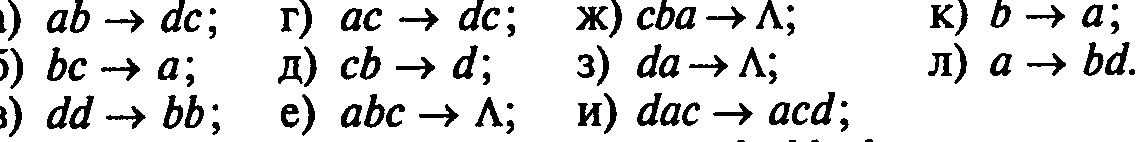 Примените каждую из них к словуа)  abcddacba;   б) . ddacbabc, в) cbabcdac.2. Пусть для слов в алфавите А={a, b, c} заданыс ледующие Марковские подстановки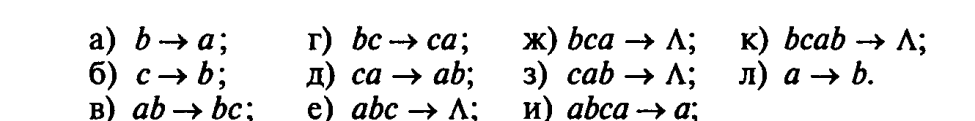 Примените каждую из них максимально возможное число раз к словам:а)  abcаbcabcab;   б)  bcаbcabcabca, в) cаbcabcabcab.3. Каждую из Марковских подстановокпримените к словам а)  abcddacba;   б) . ddacbabc, в) cbabcdac максимально возможное число раз.4. Нормальный алгоритм в алфавите А={a, b, 1} задается схемой a→1, b→1. Примените его к слову: а) ababaa; б) bababbaa; в) ааа; г) bbbb; д) aabbb11; е) 11aab; ж) baaab1a; з) 111aab1; и) aabb; к)abbba; л) abaabbb.5. Нормальный алгоритм в алфавите А={a, b, 1} задается схемой a→1, b→1, 11→Λ. Примените его к словам: а) ababaa; б) bababbaa; в) ааа; г) bbbb; д) aabbb11; е) 11aab; ж) baaab1a; з) 111aab1; и) aabb; к)abbba; л) abaabbb.6. Нормальный алгоритм в алфавите А={a, b} задается схемой ba→аb, аb →Λ. Примените его к словам: а) babaаa; б) аabbaab; в) аbааbb; г) bbbb; д) aabbbaa; е) aabаа; ж) bbbaaa; з) baabbааb; и) abbаbbа; к) bbаabаb. Выявите закономерность в работе алгоритма.7. Нормальный алгоритм в алфавите А={a, b} задается схемой ab→а, b →Λ,а→b. Примените его к словам: а) bbaаb; б) аabbbbaa; в) bаbаbab; г) aaa; д) bbbbb; е) aabaabb; ж) abbbbba; з) baab; и) bbbаaа; к) abbаbbа; л) abbbaaab. Выявите закономерность в работе алгоритма.8. Нормальный алгоритм в алфавите А={a, b} задается схемой ab→Λ, ba →аb. Примените его к словам: а) babaаa; б) аabbaab; в) аbааbb; г) bbbb; д) aabbbaa; е) aabаа; ж) bbbaaa; з) baabbааb; и) abbаbbа; к) bbаabаb. Выявите закономерность в работе алгоритма.9. Нормальный алгоритм в алфавите А={a, b} задается схемой ab→а, b →.Λ,а→b. Примените его к словам: а) bbaаb; б) аabbbbaa; в) bаbаbab; г) aaa; д) bbbbb; е) aabaabb; ж) abbbbba; з) baab; и) bbbаaа; к) abbаbbа; л) abbbaaab. Выявите закономерность в работе алгоритма.10. Нормальный алгоритм в алфавите А={a, b} задается схемой ba→аb, a →Λ,b→. b. Примените его к словам: а) bbaаb; б) аabbbbaa; в) bаbаbab; г) aaa; д) bbbbb; е) aabaabb; ж) abbbbba; з) baab; и) bbbаaа; к) abbаbbа; л) abbbaaab. Выявите закономерность в работе алгоритма.11. Нормальный алгоритм в алфавите А={a, b} задается схемой ab→b, ba →bb, b→. Λ. Примените его к словам: а) bbaаb; б) аabbbbaa; в) bаbаbab; г) aaa; д) bbbbb; е) aabaabb; ж) abbbbba; з) baab; и) bbbаaа; к) abbаbbа; л) abbbaaab. Выявите закономерность в работе алгоритма.12. Нормальный алгоритм в алфавите А={a, b} задается схемой ba→a, bb →b, ab→ Λ, Λ→. b. Примените его к словам: а) bbaаb; б) аabbbbaa; в) bаbаbab; г) aaa; д) bbbbb; е) aabaabb; ж) abbbbba; з) baab; и) bbbаaа; к) abbаbbа; л) abbbaaab. Выявите закономерность в работе алгоритма.13. Нормальный алгоритм в алфавите А={a, b} задается схемой bb→ba, ba →a, a→ Λ, b→. Λ. Примените его к словам: а) bbaаb; б) аabbbbaa; в) bаbаbab; г) aaa; д) bbbbb; е) aabaabb; ж) abbbbba; з) baab; и) bbbаaа; к) abbаbbа; л) abbbaaab. Выявите закономерность в работе алгоритма.14. Нормальный алгоритм в алфавите А={a, b} задается схемой bb→ba, ba →a, a→ Λ, Λ→. b. Примените его к словам: а) bbaаb; б) аabbbbaa; в) bаbаbab; г) aaa; д) bbbbb; е) aabaabb; ж) abbbbba; з) baab; и) bbbаaа; к) abbаbbа; л) abbbaaab. Выявите закономерность в работе алгоритма.15. Нормальный алгоритм в алфавите А={a, b, c, d} задается схемой ad→. dc, ba→Λ, a→bc, bc →bba, Λ→a. Примените его к слову: а) dcb; б) dbc; в) bcd; г) cdb; д) dacb; е) dac; ж) dca; з) bacd; и) dabc; к)cdba; л) bdc.16. сконструируйте нормальный алгоритм в алфавите А={1}, вычисляющий следуюшую функцию: а) f(x) = x+1: б)  17. какую функцию вычисляет нормальный алгоритм: а) Λ→. Λ: б) Λ→Λ?18. сконструируйте нормальный алгоритм, вычисляющий словарную функцию f(w)=wu, заданную на словах в алфавите А, которая к каждому слову w в алфавите А приставляет справа фиксированное слово u (возможно также в алфавите А).19. В алфавите В=А{a, b}, являющемся расширением алфавита А, рассмотрим нормальный алгоритм, задаваемый схемой (читается по столбцам)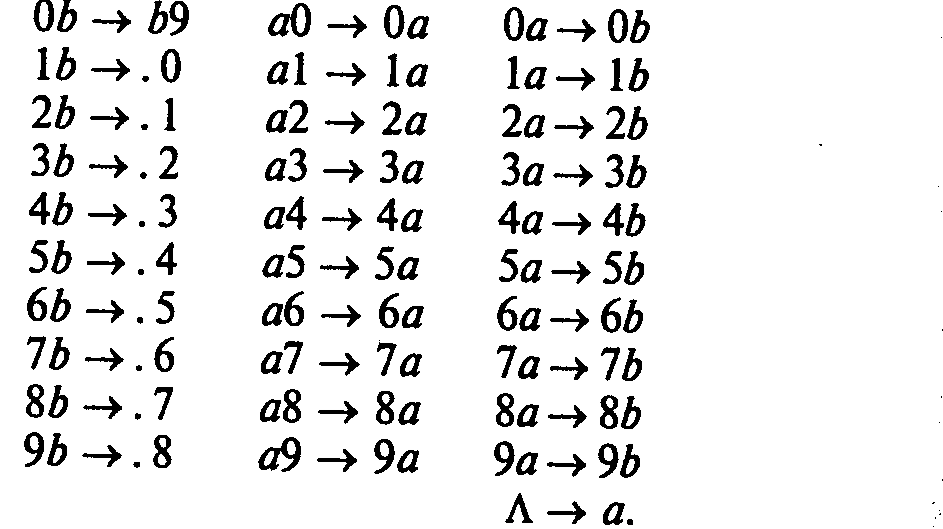 Применив его к следующим словам, выясните, какую функцию он вычисляет: а) 146; б) 50; в) 210; г) 1000; д) 90; е) 360; ж) 400; з) 1998; и) 770; к)1280; л) 3000.20. В алфавите В=А{a, b,с}, являющемся расширением алфавита А, рассмотрим нормальный алгоритм, задаваемый схемой (читается по столбцам)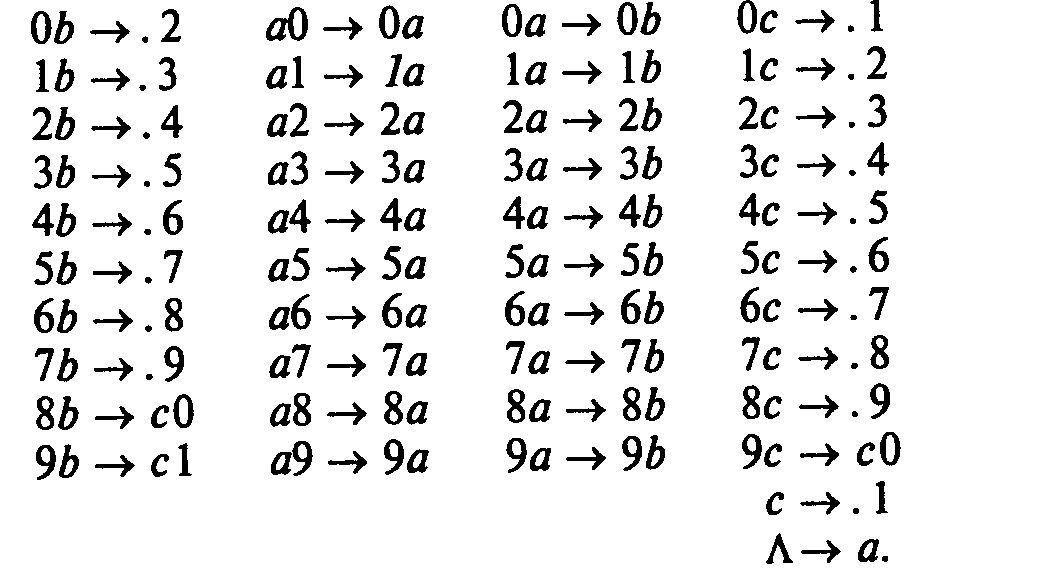 Применив его к следующим словам, выясните, какую функцию он вычисляет: а) 173; б) 28; в) 999; г) 568; д) 898; е) 998; ж) 98; з) 9; и) 1000; к)1998; л) 546.21. В алфавите В=А{a, b,с}, являющемся расширением алфавита А, рассмотрим нормальный алгоритм, задаваемый схемой (читается по столбцам)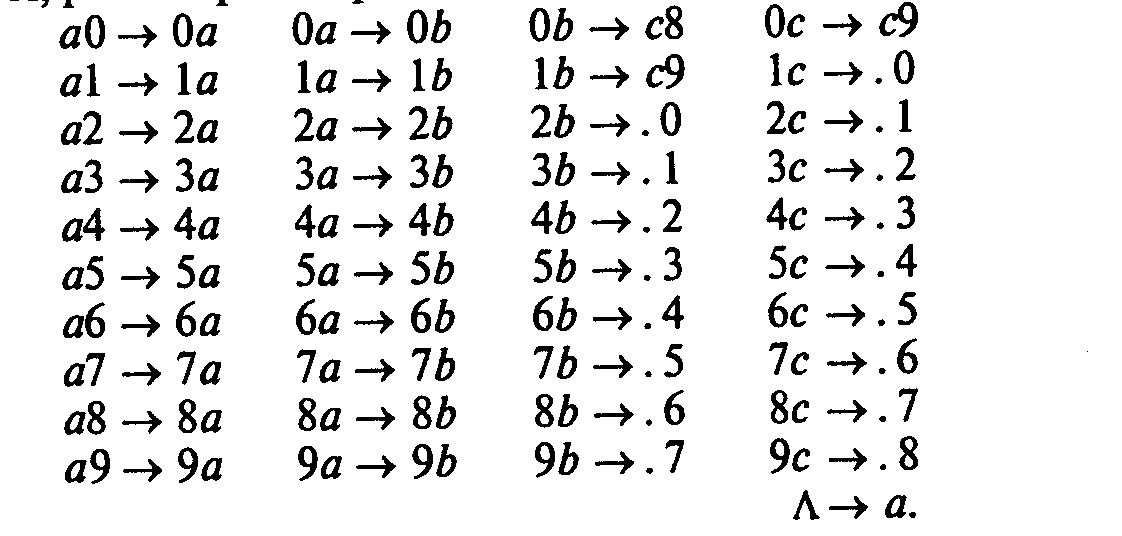 Применив его к следующим словам, выясните, какую функцию он вычисляет: а) 64; б) 71; в) 192; г) 501; д) 1001; е) 240; ж) 99; з) 101; и) 700; к)16; л) 2.22. Сконструируйте нормальные алгритмы, вычисляющие функции : а) f1(x) = x+5;  б) f2(x)=x – 5; в) f3(x)=x+7; f4(x)=x–7. Пользуйтесь при этом трехэлементным расширением В=А{a, b,с} основного (цифрового) алфавита А={0,1,2,…,9}.23. Сконструируйте нормальный алгритм, вычисляющий функцию  f(x) = 10х.24. Составьте нормальный алгоритм в трехэлементном расширении В=А{a, b,с} основного (цифрового) алфавита А={0,1,2,…,9}, вычисляющий функцию  f(x) = 2х.25. Сконструируйте нормальный алгоритм в тчетырехэлементном  расширении В=А{a, b,с, d} основного (цифрового) алфавита А={0,1,2,…,9}, вычисляющий функцию   f(x) = 3х.ТЕМА: «Машина Тьюринга»1. Машина Тьюринга определяется следующей функциональной схемой.Определите, в какое слово перерабатывает машина следующие слова:а) 111*111;      б) 111*111;   в) 111*1; г) 1*11;  д) 11*111; е) 11111*; ж) *1111.Постарайтесь выявить общую закономерность в работе машины2. Машина Тьюринга определяется следующей функциональной схемой.Определите, в какое слово перерабатывает машина следующие слова:а) 11111 (обозревается ячейка 2, считая слева);      б) 111(обозревается ячейка 1, считая слева);  	в) 1111111111(обозревается ячейка 4, считая слева);       г) 111111(обозревается ячейка 2, считая слева).3. Машина Тьюринга определяется следующей функциональной схемой.Определите, в какое слово перерабатывает машина следующие слова:а) 111*1 1 ;      б) 11*11; в) 1111*1; г)11111*111; д) 11111*1111. Постарайтесь выявить общую закономерность в работе машины4. Остановится ли когда-нибудь машина Тьюринга, заданная следующей программой:если она начнет перерабатывать следующее слово, начав в состоянии q1 обозревать ячейку, в которой записана самая левая буква перерабатываемого слова: а) 1111 a01;      б) 11111; в)1 a01 a01?Если машина остановится, то какова ее заключительная конфигурация? 5. Остановится ли когда-нибудь машина Тьюринга, заданная следующей программой:если она начнет перерабатывать следующее слово, начав в состоянии q1 обозревая ячейку, в которой записана самая левая буква перерабатываемого слова: а) 111a0 a01;      б) 11a0 a011a01; в)111111; г)1a0 a0 a0a01; д) 11a0 a011; е) 1; ж) 1a0 1a01a01; з) 111; и) 1a0 1a01;  к) 11a0 11?Если остановка происходит, то какое слово получается в результате, какая ячейка и в каком состоянии обзревается?ТЕМА: Примитивно рекурсивные функции. Сортировки. 1. Вычислить функцию f(n)=n!  с помощью оператора примитивной рекурсии:f(4) =? 2. Вычислить функцию  (x, y)  с помощью оператора примитивной рекурсии: (2, 5) - ? 3. Вычислить функцию с помощью оператора минимизации:f(6,34) =?Задача 4.1.Разработать алгоритм вычисления  f(n)  в виде рекурсивной функции.2. Проверить модель алгоритма на множестве тестовых примеров.3. Определить к какому классу рекурсивных функций принадлежит f(n)  : примитивно-рекурсивна, частично-рекурсивна или общерекурсивна.Варианты заданий1. Сумма всех четных делителей числа п  .2. Количество всех нечетных делителей числа п .3. Количество нулей в двоичной записи п .4. Сумма цифр в двоичной записи п .5. Количество взаимно-простых с  п чисел,  п. 6. Максимальная цифра в 8-ричной записи числа п  .7. Минимальная цифра в 8-ричной записи числа п .8. Количество четных цифр в 8-ричной записи числа п.9. Количество нечетных цифр в 8-ричной записи числа п.10. Сумма простых делителей числа п.11. Количество простых делителей числа п.12. Количество простых чисел,  п.  13. Количество чисел, являющихся полными квадратами,  п.  14. Сумма чисел, являющихся степенью двойки,   п.  15. Максимальная цифра в 16-ричной записи числа п.16. Минимальная цифра в 16-ричной записи числа п.17. Ближайшее к п простое число.18. Произведение делителей числа п.19. Произведение простых делителей числа п.20. Произведение взаимно-простых с п чисел,  п.  21. Наименьшее общее кратное двух чисел,  K (x, y),  K (x, 0) = K (0, y) = 022. Наибольший общий делитель двух чисел, D (x, y), D(0,0) = 0 23. Функция, отличная от нуля в конечном числе точек.24. Номер наибольшего простого делителя числа п.25. Функция, вычисляющая целую часть квадратного корня от аргумента,   .Блок CС.1 Творческие задания1. Сконструируйте нормальный алгоритм в четырехэлементном расширении В=Аa,b,c.d основного алфавита А, вычисляющий функцию f(x)=3x2. Постройте машины Тьюринга с внешним алфавитом А=a0,1, обладающую свойством:а) машине не применима ни к какому непустому слову, то есть применение машины к любому непустому слову приводит к тому, что машина никогда не останавливается;б) машина применима к любому непустому слову, то есть любое непустое слово перерабатывается машиной в некоторое слово ( в результате машина останавливается, т.е. приходит в состояние q0);в) машина применима только к словам вида 11…1 (3п единиц), п1;г) машина применима только к словам вида 11….1а011…1 (слева от a0 п единиц, справа т единиц), п1, т1.3. Докажите, что:а) класс частично рекурсивных функций имеет счетную мощность;б) существует частичная числовая функция, не являющаяся частично рекурсивной;в) класс общерекурсивных функций имеет счетную мощность;г) существует всюду определенная числовая функция, не являющаяся общерекурсивной.Блок D - Оценочные средства, используемые в рамках промежуточного контроля знаний, проводимого в форме дифференцированного зачета.Вопросы к дифференцированному зачетуАксиоматический метод. Понятие о метаязыке и метатеории. Интерпретация формальной системы и теории. Структура языка и выражения. Функторы. Грамматики. Исчисление высказываний: интуитивный подход. Исчисление высказываний: формальный подход. Определение формальной системыРазрешимые множества и перечислимые множестваИнтуитивное понятие алгоритма. Формализация и обобщение понятия алгоритма. Основные алгоритмические конструкции: композиция, альтернатива, итерацияВстроенные (стандартные) вспомогательные алгоритмы.Марковские алгоритмы. Челночные алгоритмы. Рекурсивный алгоритм. Прямая и косвенная рекурсия.Алгоритмический язык исполнителя робот.Нумерация алгоритмов  Вычислимые функции.Основы теории формальных грамматик. Регулярные языки и автоматные грамматики. Конечные автоматы. Машина Тьюринга. Вычислимость по Тьюрингу. Эквивалентность различных теорий алгоритмов  Проблема универсального алгоритмаПонятия частично-рекурсивной функции, примитивно-рекурсивной функцииТезис ЧерчаПонятие рекурсии. Рекурсивные и рекурсивно-перечислимые множества и предикаты. Примитивно рекурсивные функции. Теорема о существовании универсальной частично рекурсивной функции. Формальная арифметика. Теорема Геделя о неполноте математикиМеры сложности вычислений. Формальные языки класса Р.Понятие рекурсивного алгоритмаПонятие нормального алгоритма МарковаСпособы композиции нормальных алгоритмовМашина ПостаНедетерминированная машина Тьюринга и язык NP.Понятие NP-полной задачи. Хорновские дизъюнкты. Логические программыПрограммы для машины Поста;Программы для машины Тьюринга;Алгоритмы Маркова для решения прикладных задачАлгоритмы поискаАлгоритмы сортировкиСортировка выбором. Сортировка вставками. Сортировка слияниемОписание показателей и критериев оценивания компетенций, описание шкал оцениванияОценивание выполнения практических заданий Оценивание выполнения тестов Оценивание ответа на диф. зачете Раздел 3. Методические материалы, определяющие процедуры оценивания знаний, умений, навыков и (или) опыта деятельности, характеризующих этапы формирования компетенций.Порядок проведения дифференцированного зачетаЭкзамен проводится в устной форме по билетам. В экзаменационный билет включено два теоретических вопроса и практическое задание, соответствующие содержанию формируемых компетенций.  На ответ и выполнение практического задания студенту отводится 45 минут. По итогам выставляется дифференцированная оценка с учетом шкалы оценивания.Процедура оценивания контрольной работы.Критерии оцениванияУровень качества письменной контрольной работы студента определяется с использованием следующей системы оценок: «Зачтено» выставляется, в случае если студент показывает хорошие знания изученного учебного материала, подтверждая это четким  и последовательным изложением решения задачи; аргументирует решение ссылками на компетентные или рекомендованные источники, хорошо владеет основными терминами и понятиями по дисциплине; логично и последовательно излагает и интерпретирует материалы результаты выполненных действий; получает правильный результат заданий; показывает умение формулировать выводы и обобщения по теме заданий. Работа оценивается удовлетворительно при условии выполнения не менее 70% заданий. Каждое задание, в свою очередь, считается выполненным и может быть зачтено, если выполнены 70%-94%  условий и требований, сформулированных в нем. В содержании контрольной работы необходимо показать знание рекомендованной литературы по данной теме. Кроме рекомендованной специальной литературы, можно использовать любую дополнительную литературу, которая необходима для выполнения контрольной работы. «Не зачтено» – выставляется – при наличии серьезных упущений в процессе решения задач, неправильного использования формул, отсутствия аргументации, вычислительных ошибок; – при неудовлетворительном знании базовых терминов и понятий курса, практические задания выполнены неверно; – если работа выполнена без учета требований, предъявляемых к данному виду заданий. Контрольная работа, выполненная небрежно, не по своему варианту, без соблюдения правил, предъявляемых к ее оформлению, возвращается с проверки с указанием причин, которые доводятся до студента. В этом случае контрольная работа выполняется повторно.При выявлении заданий, выполненных несамостоятельно, преподаватель вправе провести защиту студентами своих работ. По результатам защиты преподаватель выносит решение либо о зачете контрольной работы, либо об ее возврате с изменением варианта. Защита контрольной работы предполагает свободное владение студентом материалом, изложенным в работе и хорошее знание учебной литературы, использованной при написании.В случае неудовлетворительной оценки работы, она возвращается на доработку студенту. В этой же работе студент должен устранить замечания и сдать на повторную проверку. Студенты, не выполнившие задания и не представившие результаты самостоятельной работы, аттестуются по курсу «неудовлетворительно» и к итоговой аттестации по курсу не допускаются.Формируемые компетенцииПланируемые результаты обучения по дисциплине, характеризующие этапы формирования компетенцийВиды оценочных средств по уровню сложности/шифр раздела в данном документеОК-3 способность использовать естественнонаучные и математические знания для ориентирования в современном информационном пространствеЗнать:способы формализации понятия алгоритма;области применения теории алгоритмов в различных областях знаний;связи между различными способами формализации понятия алгоритма;Блок А - задания репродуктивного уровня Тестовые вопросы	Вопросы для опросаОК-3 способность использовать естественнонаучные и математические знания для ориентирования в современном информационном пространствеУметь:применять основные методы решения типовых задач на практике;применять метод математической индукции в доказательстве вычислимости любой частично-рекурсивной функции;доказывать утверждения теории алгоритмов;Блок В - задания реконструктивного уровняЗадания для выполнения практических работОК-3 способность использовать естественнонаучные и математические знания для ориентирования в современном информационном пространствеВладеть:терминологией теории алгоритмов;основными методами математических рассуждений; навыками разработки математических алгоритмов реальных процессов и ситуаций.Блок С - задания практико-ориентированного и/или исследовательского уровня  Задания для творческой работыПК*-2 способность применять математический аппарат для решения поставленных задач, разрабатывать соответствующую процессу математическую модель и оценить ее адекватностьЗнать:роль и место теории алгоритмов в математике, производственных и социальных процессах;алгоритмические проблемы в логике и математике;основные идеи теории алгоритмов и их взаимосвязь с другими математическими теориями и дисциплинами;Блок А - задания репродуктивного уровня Тестовые вопросы	Вопросы для опросаПК*-2 способность применять математический аппарат для решения поставленных задач, разрабатывать соответствующую процессу математическую модель и оценить ее адекватностьУметь:определять границы использования методов теории алгоритмов;оценивать различные методы решения задач и выбирать оптимальный;корректно переводить информацию об объектах с математического языка на язык теории алгоритмов;Блок В - задания реконструктивного уровняЗадания для выполнения практических работПК*-2 способность применять математический аппарат для решения поставленных задач, разрабатывать соответствующую процессу математическую модель и оценить ее адекватностьВладеть:математическим аппаратом теории алгоритмов;способами использования алгоритмических процессов в решении  задач практического характера;способностью критического осмысления и понимания широты и ограниченности применения теории алгоритмов к исследованию различных процессов.Блок С - задания практико-ориентированного и/или исследовательского уровня  Задания для творческой работыAQq1q2q3q4a0q1 a0Пq3a0Пq3a0Лq1a0Л1q3a0Лq21Лq4a0Пq41П*q0a0q3*Лq4*ПAQq1q2q3q4a0q1 a0Пq3a0Пq3a0Лq1a0Л1q3a0Лq21Лq4a0Пq41П*q0a0q3*Лq4*ПAQq1q2q3q4a0q1 a0Пq3a0Пq3a0Лq1a0Л1q3a0Лq21Лq4a0Пq41П*q0a0q3*Лq4*ПAQq1q2q3q4a0q1 a0Пq3a0Пq3a0Лq1a0Л1q3a0Лq21Лq4a0Пq41П*q0a0q3*Лq4*ПAQq1q2q3q4a0q1 a0Пq3a0Пq3a0Лq1a0Л1q3a0Лq21Лq4a0Пq41П*q0a0q3*Лq4*ПAQq1q2q3a0q31Пq1a0Л1q2a0Лq21Лq31П*q0a0q2*Лq2*ПAQq1q2q3q4a0q4 a0Пq3a0Лq1a0Пq0a0Л1q2αq1βq11Пq11Лαq1αЛq2αПq31Лq4 a0Пβq1βЛq2βПq3a0Лq4 1ПAQq1q2q3q4a0q1 a0Пq3a0Пq3a0Лq1a0Л1q3a0Лq21Лq4a0Пq41П*q0a0q3*Лq4*ПAQq1q2q3a0q1 Пq3a0Лq0a01q21Пq1 a0Пq21ЛAQq1q2q3a0q2 a0Пq2a0Пq0a01q11Пq31Лq31П4-балльнаяшкалаОтличноХорошоУдовлетворительноНеудовлетворительно4-балльная шкалаПоказателиКритерииОтлично1. Полнота выполнения практического задания;2. Своевременность выполнения задания;3. Последовательность и рациональность выполнения задания;4. Самостоятельность решения;5. Степень владения технологиями расчетов на компьютере.Задание решено самостоятельно. При этом составлен правильный алгоритм решения задания, в логических рассуждениях, в выборе формул и решении нет ошибок, получен верный ответ, задание решено рациональным способом.Хорошо1. Полнота выполнения практического задания;2. Своевременность выполнения задания;3. Последовательность и рациональность выполнения задания;4. Самостоятельность решения;5. Степень владения технологиями расчетов на компьютере.Задание решено с помощью преподавателя. При этом составлен правильный алгоритм решения задания, в логическом рассуждении и решении нет существенных ошибок; правильно сделан выбор формул для решения; есть объяснение решения, но задание решено нерациональным способом или допущено не более двух несущественных ошибок, получен верный ответ.Удовлетворительно1. Полнота выполнения практического задания;2. Своевременность выполнения задания;3. Последовательность и рациональность выполнения задания;4. Самостоятельность решения;5. Степень владения технологиями расчетов на компьютере.Задание решено с подсказками преподавателя. При этом задание понято правильно, в логическом рассуждении нет существенных ошибок, но допущены существенные ошибки в выборе формул или в математических расчетах; задание решено не полностью или в общем виде.Неудовлетворительно 1. Полнота выполнения практического задания;2. Своевременность выполнения задания;3. Последовательность и рациональность выполнения задания;4. Самостоятельность решения;5. Степень владения технологиями расчетов на компьютере.Задание не решено.4-балльная шкалаПоказателиКритерииОтлично1. Полнота выполнения тестовых заданий.2. Своевременность выполнения.3. Правильность ответов на вопросы.4. Самостоятельность тестирования.Выполнено 95% заданий предложенного теста, в заданиях открытого типа дан полный, развернутый ответ на поставленный вопрос.Хорошо1. Полнота выполнения тестовых заданий.2. Своевременность выполнения.3. Правильность ответов на вопросы.4. Самостоятельность тестирования.Выполнено от 75 до 95 % заданий предложенного теста, в заданиях открытого типа дан полный, развернутый ответ на поставленный вопрос; однако были допущены неточности в определении понятий, терминов и др.Удовлетворительно1. Полнота выполнения тестовых заданий.2. Своевременность выполнения.3. Правильность ответов на вопросы.4. Самостоятельность тестирования.Выполнено 50 до 75 % заданий предложенного теста, в заданиях открытого типа дан неполный ответ на поставленный вопрос, в ответе не присутствуют доказательные примеры, текст со стилистическими и орфографическими ошибками.Неудовлетворительно 1. Полнота выполнения тестовых заданий.2. Своевременность выполнения.3. Правильность ответов на вопросы.4. Самостоятельность тестирования.Выполнено менее 50 % заданий предложенного теста, на поставленные вопросы ответ отсутствует или неполный, допущены существенные ошибки в теоретическом материале (терминах, понятиях).4-балльная шкалаПоказателиКритерииОтлично1. Полнота изложения теоретического материала.2. Полнота и правильность решения практического задания.3. Правильность и/или аргументированность изложения.(последовательность действий).4. Самостоятельность ответа.5. Культура речи.6.Навык владения технологиями обработки данных на компьютере.Дан полный, в логической последовательности развернутый ответ на поставленный вопрос, где он продемонстрировал знания предмета в полном объеме учебной программы, достаточно глубоко осмысливает дисциплину, самостоятельно, и исчерпывающе отвечает на дополнительные вопросы, приводит собственные примеры по проблематике поставленного вопроса, решил предложенные практические задания без ошибок.Хорошо1. Полнота изложения теоретического материала.2. Полнота и правильность решения практического задания.3. Правильность и/или аргументированность изложения.(последовательность действий).4. Самостоятельность ответа.5. Культура речи.6.Навык владения технологиями обработки данных на компьютере.Дан развернутый ответ на поставленный вопрос, где студент демонстрирует знания, приобретенные на лекционных и лабораторных занятиях, а также полученные посредством изучения обязательных учебных материалов по курсу, дает аргументированные ответы, приводит примеры, в ответе присутствует свободное владение монологической речью, логичность и последовательность ответа. Однако допускается неточность в ответе. Решил предложенные практические задания с небольшими неточностями.Удовлетворительно1. Полнота изложения теоретического материала.2. Полнота и правильность решения практического задания.3. Правильность и/или аргументированность изложения.(последовательность действий).4. Самостоятельность ответа.5. Культура речи.6.Навык владения технологиями обработки данных на компьютере.Дан ответ, свидетельствующий в основном о знании процессов изучаемой дисциплины, отличающийся недостаточной глубиной и полнотой раскрытия вопроса, знанием основных вопросов теории, слабо сформированными навыками анализа явлений, процессов, недостаточным умением давать аргументированные ответы и приводить примеры, недостаточно свободным владением монологической речью, логичностью и последовательностью ответа. Допускается несколько ошибок в содержании ответа и решении практических заданий.Неудовлетворительно 1. Полнота изложения теоретического материала.2. Полнота и правильность решения практического задания.3. Правильность и/или аргументированность изложения.(последовательность действий).4. Самостоятельность ответа.5. Культура речи.6.Навык владения технологиями обработки данных на компьютере.Дан ответ, который содержит ряд серьезных неточностей, обнаруживающий незнание процессов изучаемой предметной области, отличающийся неглубоким раскрытием темы, незнанием основных вопросов теории, несформированными навыками анализа явлений, процессов, неумением давать аргументированные ответы, слабым владением монологической речью, отсутствием логичности и последовательности. Выводы поверхностны. Решение практических заданий не выполнено, то есть студент не способен ответить на вопросы даже при дополнительных наводящих вопросах преподавателя.